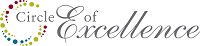 August 2016Regina is honored for the third straight year for the Circle of Excellence Qualifier, by Women in Insurance & Financial Services at the Sapphire Level for 2016.About WIFSMore than 75 years strong, Women in Insurance & Financial Services, headquartered in Albany, NY, is the only organization in the insurance and financial services industry exclusively devoted to supporting the careers of women and helping them succeed in this business. The WIFS mission is to attract, develop, and advance the careers of women in the financial services industry.Over 1,200 WIFS members throughout the country receive value from monthly education programs, local chapters in over 20 US markets, annual national conference, professional development, member discounts, corporate partnerships and affiliations.